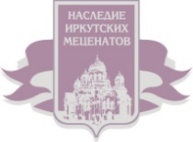 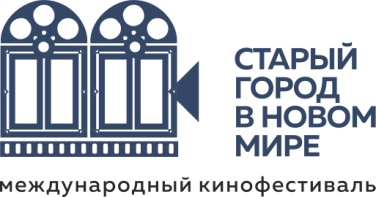 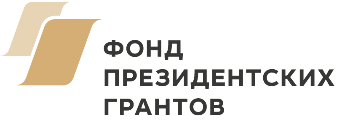 МЕЖДУНАРОДНЫЙ КИНОФЕСТИВАЛЬ «СТАРЫЙ ГОРОД В НОВОМ МИРЕ» ИНФОРМАЦИОННОЕ ПИСЬМОБлаготворительный фонд «Наследие иркутских меценатов» при поддержке Фонда Президентских грантов объявляет о проведении Международного кинофестиваля «Старый город в новом мире» (oldcitynewtime.com) (Далее – Фестиваль)Цель Фестиваля - концентрация общественного внимания вокруг проблемы сохранения культурного наследия городов с многовековой историей, сохранение архитектурного наследия, привлечение особого внимания к памятникам деревянного зодчества, а также исследование культурного феномена «старый город». Задачи Фестиваля:-  организация открытого творческого конкурса для любителей и профессионалов кинематографии;- поощрение создания фильмов, на темы, посвященные культурному и историческому наследию, с возможностью международного обмена опытом, налаживания новых культурных связей, поддержания интеллектуального уровня и творческого потенциала нации;- привлечение к сотрудничеству киностудий и телерадиокомпаний России и Италии, организация обмена опытом, активизация творческого процесса и повышение профессионального уровня;- повышение интереса к региональному кино;- укрепление традиций международного диалога кинематографистов России и Италии для решения актуальных проблем развития городов с историческим наследием, культуры и инноваций;- знакомство зрителей с современной культурой исторических городов России и Италии.Кинофестиваль «Старый город в новом мире» (далее – Фестиваль) проводится в России и Италии. В рамках Фестиваля организуется международный конкурс, принять участие в котором приглашаются как профессионалы сферы киноиндустрии, так и любители. Работы для участия в конкурсе принимаются от участников, проживающих в городах, которым более 300 лет. Возраст участников проекта 18+Прием работ на конкурс пройдет с 21 января по 22 марта 2019 г. Конкурс проводится в номинациях: - Лучший документальный фильм (хронометраж до 26 мин);- Лучший игровой фильм (хронометраж до 26 мин);- Лучший видеоролик (хронометраж до 10 мин).Окончательные итоги конкурса будут подведены к 10 апреля.Работы победителей будут отмечены денежными призами, лучшие работы показаны на телевидении, в кинотеатрах и в рамках завершающих этапов фотовыставки «Окна Иркутска. Двери Венеции», которые пройдут в Венеции, Вероне, Москве и Иркутске. Список жюри кинофестиваля, в который вошли известные общественные деятели и деятели кинематографии Италии и России, сформирован следующим образом:- Председатель жюри: Валерий Сировский - художник, фотограф, писатель (г. Москва)- Ольга Страда - директор Итальянского института культуры в Москве (Италия)- Андрей Мерзликин – актер (г. Москва)- Анна Матисон - режиссер, сценарист (г. Москва)- Юлия Иванова - кинопродюсер, компания «РусьТелеФильм» (г. Москва)- Джанпаоло Лупори – режиссер, кинооператор (Италия)- Ольга Бельская - режиссер, председатель Иркутского отделения Союза кинематографистов России   - Дмитрий Слободчиков - режиссер, журналист, видеооператор, Иркутский областной   кинофондНаши партнеры: Всероссийское общество охраны памятников истории и культуры, Итальянский Итальянский Институт культуры в Москве, Областное государственное автономное учреждение культуры «Иркутский областной кинофонд», Иркутское областное отделение общероссийской общественной организации «Союз кинематографистов России», ПАРТНЕРЫ ПРОЕКТА: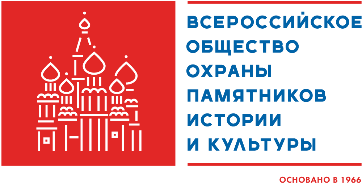 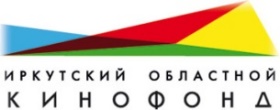 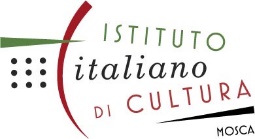 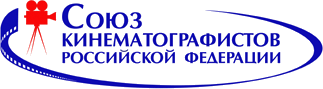 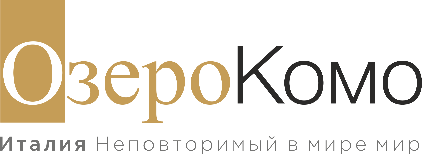 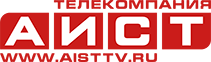 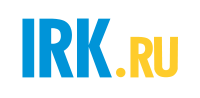 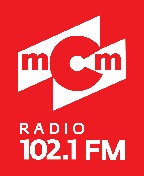 ПОЛОЖЕНИЕО Международном кинофестивале «Старый город в новом мире»I. ОБЩИЕ ПОЛОЖЕНИЯ1.1. Кинофестиваль «Старый город в новом мире» (далее – Фестиваль) проводится в России и Италии. Работы для участия в конкурсе принимаются от участников, проживающих в городах, которым более 300 лет. Также к участию допускаются конкурсные работы, снятые на территории таких городов, если сцены, снятые в этих городах, составляют более 2/3 от общего хронометража конкурсной работы.Цель Кинофестиваля - концентрация общественного внимания вокруг проблемы сохранения культурного наследия городов с многовековой историей, сохранение архитектурного наследия, привлечение особого внимания к памятникам деревянного зодчества, а также исследование культурного феномена «старый город». 1.2. Задачами Конкурса являются:- организация открытого творческого конкурса для любителей и профессионалов кинематографии;- поощрение создания фильмов, на темы, посвященные культурному и историческому наследию, с возможностью международного обмена опытом, налаживания новых культурных связей, поддержания интеллектуального уровня и творческого потенциала нации;- привлечение к сотрудничеству киностудий и телерадиокомпаний России и Италии, организация обмена опытом, активизация творческого процесса и повышение профессионального уровня;- повышение интереса к региональному кино;- укрепление традиций международного диалога кинематографистов России и Италии для решения актуальных проблем развития городов с историческим наследием, культуры и инноваций;- знакомство зрителей с современной культурой исторических городов России и Италии.1.3. Организатором Фестиваля является Городской благотворительный фонд «Наследие иркутских меценатов».1.4. Организационный комитет фестиваля: Областное государственное автономное учреждение культуры «Иркутский областной кинофонд», Иркутское областное отделение общероссийской общественной организации «Союз кинематографистов России», общественный деятель, руководитель Фонда «Наследие иркутских меценатов» Марина Александровна Кондрашова, продюсер, режиссер Максим Сергеевич Савченко.1.5. Адрес Дирекции Фестиваля: 664056, Россия, г. Иркутск, ул. 664025, г. Иркутск, ул. Чудотворская 1
Тел./Факс: +7 (3952) 780-999, www.oldcitynewtime.com, info@oldcitynewtime.com1.6. Конкурс проводится с 20 января 2019 г. по 22 марта 2019 г. II. НОМИНАЦИИ КОНКУРСА2.1.  Конкурс проводится по следующим номинациям: - Лучший документальный фильм- Лучший игровой фильм- Лучший видеороликЖюри Фестиваля оставляет за собой право отметить специальным дипломом любую из конкурсных работ.На Фестивале также вручаются призы государственных, общественных, учебных и других организаций, именные призы.III. УСЛОВИЯ ПРОВЕДЕНИЯ КОНКУРСА3.1. Срок подачи заявок на участие в Конкурсе с 20 января 2019 г. по 22 марта 2019 г. 3.2. К участию в Конкурсе могут быть представлены документальные фильмы хронометражем не более 26 минут, художественные (игровые) фильмы хронометражем не более 26 минут, видеоролики хронометражем не более 10 минут. 3.3. Работы, присланные на Фестиваль, должны соответствовать тематике Фестиваля, в том числе: должна прослеживаться тема культурного\архитектурного наследия городов; взаимодействие «старого» и «нового» города; взаимодействие человека и города. Работы должны соответствовать задачам Фестиваля.3.4. Участниками конкурса могут быть юридические и физические лица, являющиеся правообладателями предоставляемых фильмов и видеороликов, старше 18 лет. Конкурсная работа должна соответствовать тематике фестиваля. Конкурсные работы должны быть созданы не ранее 2016 года.  Конкурсная работа должна соответствовать принципам создания художественного произведения. 3.5. Если работа представлена группой участников, на каждого из них в графе «Дополнительная информация» (Приложение №2) указывается вид выполненной работы или принадлежности к проекту (автор сценария, редактор, режиссер, оператор, техник монтажа и т.д.). В анкете также может быть указан руководитель проекта. 3.6. Количество выставляемых на Фестиваль работ от участника (группы участников) Конкурса не ограничено. На каждую работу оформляется отдельная заявка. 3.7. Все работы, имеющие закадровый текст, принимаются только с субтитрами на английском языке. 3.8. Формат конкурсной работы должен соответствовать следующим техническим требованиям: Разрешение 1920х1080, формат mp4, не менее 20 Mbps 3.9. Работы принимаются по электронной почте info@oldcitynewtime.com, в том числе посредством файлообменных сервисов (которые должны быть в постоянном доступе, а не на кратковременном хранении).3.10. Не допускаются к участию в Конкурсе работы:1) содержащие призывы к насилию, разжиганию религиозной или национальной розни, клевету, ненормативную лексику, унижающие честь и достоинство личности;2) нарушающие закон об авторском праве или иные законы Российской Федерации.3.11. Заявка и конкурсный материал на участие направляется в электронном виде по адресу: info@oldcitynewtime.com. Заявка, направляемая иностранными гражданами, предоставляется на английском языке. 3.12. Автору (авторам) направляется уведомление по электронной почте о принятии работы к участию в Фестивале.3.13. Предоставляя работы на конкурс, участники дают согласие на их дальнейшее использование, в том числе публичный некоммерческий показ, а также дают согласие на обработку персональных данных.3.14. Работы, не соответствующие настоящим требованиям, к участию в Конкурсе не допускаются.IV. ОРГАНИЗАЦИЯ КОНКУРСА4.1. Для оценки конкурсных работ формируется отборочная комиссия и конкурсное жюри согласно приложению № 1 к настоящему Положению, в состав которых входят деятели культуры и кинематографии, представители общественных организаций.Состав Отборочной комиссии формируется и утверждается организационным комитетом Фестиваля не позднее 20 января 2019 года.Состав Жюри конкурсной программы Фестиваля формируется организационным комитетом Фестиваля в количестве не менее 6 человек. Председатель жюри также определяется решением организационным комитетом Фестиваля.В состав Жюри и Отборочной комиссии не могут входить лица, принимающие участие в создании представляемых на конкурс фильмов.4.2. Отборочная комиссия до 22 марта 2019 г.  принимает решение о включении работ в программу Фестиваля.Жюри Фестиваля до 05 апреля 2019 г. осуществляет оценку работ и определяет победителей Фестиваля закрытым голосованием, оформляет и направляет организационному комитету Фестиваля протоколы с указанием количества баллов, набранных каждым конкурсантом;Отборочная комиссия не представляет письменных или устных объяснений своего решения создателям фильмов, заявленных на отбор.Ответственность по претензиям и искам третьих лиц, связанным с авторскими и смежными правами, лежит на юридическом или физическом лице, представляющем фильм, в отношении которого возник спор.Фильмы и видеоролики, не вошедшие в конкурс, по согласованию с авторами могут быть включены во внеконкурсные программы Фестиваля.4.3. Организационный комитет Фестиваля проводят:1)  кинопоказы лучших конкурсных работ в рамках темы «Старый город в новом мире» и завершают Фестиваль официальным мероприятием и представляют широкой общественности результаты Фестиваля. 2)  подведение итогов Фестиваля в торжественной обстановке в г. Иркутск. V. КРИТЕРИИ ОЦЕНКИ КОНКУРСНЫХ РАБОТ И НАГРАЖДЕНИЕ5.1. Представленные на Конкурс работы оцениваются по десятибалльной системе по следующим критериям:1) соответствие заявленной номинации и направлению, задачам Фестиваля;2) актуальность;3) познавательная направленность содержания;4) оригинальность авторского замысла;5) оригинальность художественного решения;6) концептуальность;7) полнота раскрытия темы;8) логическая завершенность и целостность проекта;9) уровень технического исполнения.5.2. По итогам Фестиваля:1) участники Фестиваля получают Диплом участника Фестиваля;2) определяется победитель в каждой номинации и категории, который получает диплом лауреата Фестиваля и памятный подарок;VI. ФИНАНСОВЫЕ УСЛОВИЯ КОНКУРСА6.1. Финансирование расходов по организации и проведению Фестиваля осуществляется за счет средств организаторов и спонсоров.6.2. Оплата расходов, связанных с пересылкой работ, пребыванием на Фестивале (проезд, проживание, питание), производится за счет конкурсантов или направляющих организаций.VII. ЗАКЛЮЧИТЕЛЬНЫЕ ПОЛОЖЕНИЯ7.1. Организационный комитет, отборочная комиссия и жюри фестиваля не занимаются рецензированием поданных на конкурс работ. Работы, присланные на Фестиваль на цифровых носителях, авторам не возвращаются.7.2. Работы, представленные на Фестиваль, могут быть использованы в рекламных и информационных проектах, связанных с продвижением Фестиваля и освещением его результатов. Участники самим фактом подачи заявки и своей работы на конкурс дают согласие на открытый показ работ в рамках фестиваля по телевидению, в сети Интернет.7.3. Работы, которые выиграли в Фестивале, будут представлены на территории Италии, в городах, где пройдет выставка «Окна Иркутска. Двери Венеции». Участник-победитель, участвуя в Фестивале, заочно своим участием в Фестивале «Старый город в новом мире» дает согласие на использование своей работы к показу на территории иных стран в показах Фестиваля. 7.4. Участники Фестиваля несут ответственность за соблюдение авторских и смежных прав в соответствии с законодательством Российской Федерации.7.5. Претензии и иски третьих лиц, в том числе правообладателей авторских и смежных прав, разрешаются от имени участника, представившего работу, и за его счет.7.6. Вопросы, не нашедшие отражения в данном Положении, решаются в рабочем порядке организаторами и жюри Фестиваля в рамках их компетенций и согласно действующему законодательству Российской Федерации.7.7. Дополнительная информация и информация об изменениях в настоящем Положении будет опубликована на официальных сайтах организаторов.VIII. КОНТАКТНАЯ ИНФОРМАЦИЯ8.1. Контактная информация для участников Конкурса: 664056, Россия, г. Иркутск, ул. 664025, г. Иркутск, ул. Чудотворская 1
Тел./Факс: +7 (3952) 780-999, www.oldcitynewtime.com, info@oldcitynewtime.comПриложение № 1СОСТАВ ЖЮРИ Кинофестиваля «Старый город в новом мире»Валерий Сировский - художник, фотограф, писатель (г. Москва)Ольга Страда - директор Итальянского института культуры в Москве (Италия)Андрей Мерзликин – актер (г. Москва)Анна Матисон - режиссер, сценарист (г. Москва)Юлия Иванова - кинопродюсер, компания «РусьТелеФильм» (г. Москва)Джанпаоло Лупори – режиссер, кинооператор (Италия)Ольга Бельская - режиссер, председатель Иркутского отделения Союза кинематографистов РоссииДмитрий Слободчиков - режиссер, журналист, видеооператор, Иркутский областной кинофондПриложение № 2Анкета участника Я, ______________________________________________ паспорт: __________________________,                  (фамилия, имя, отчество)выданный _________________________________________________________________________,                                (дата выдачи, наименование органа, выдавшего документ)даю согласие Городскому благотворительному фонду «Наследие иркутских меценатов» на обработку, хранение, передачу и любое другое использование персональных данных, указанных в настоящей анкете, на срок до 05 апреля 2019 г.__________________/ ___________________                  подпись                                                 ФИО участникаЗаявка зарегистрирована:"____"__________2019 г.Приложение № 3Конкурсные материалы (сопроводительная записка)ФамилияИмя ОтчествоДата рожденияСтрана проживания и адресКонтактный номер телефона (с кодом города)E-mailМесто учебы/работы, занимаемая должность Конкурсная номинация  Название проектаДата окончания создания  проектаДополнительная информацияНоминацияАвтор/Коллектив авторовНазвание проектаХронометражСсылка для скачивания (при необходимости с паролем)Краткое описание проекта